Where are they now?Year 11 student destinations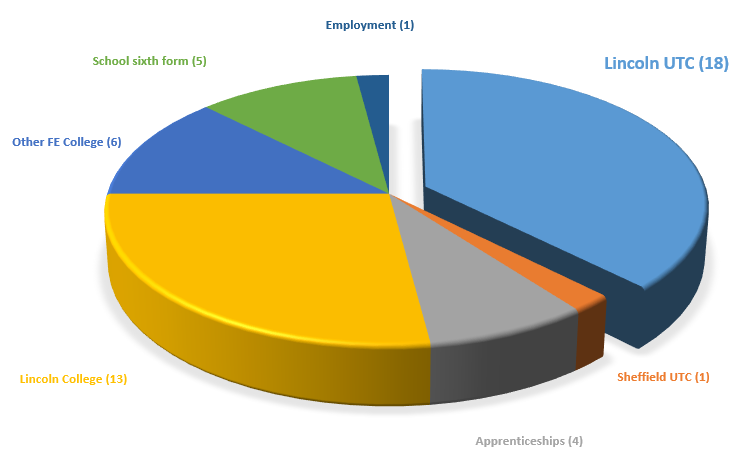 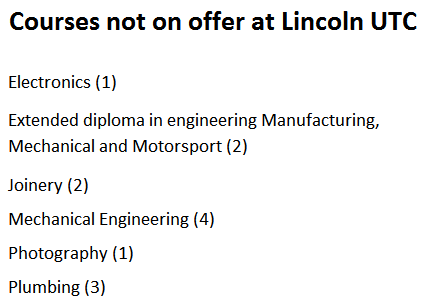 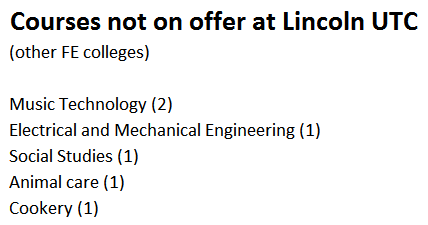 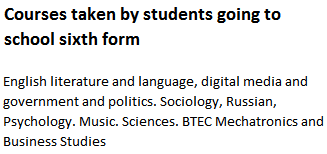 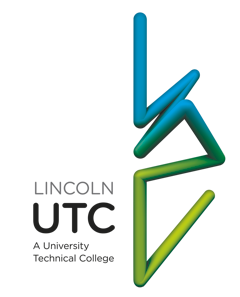 